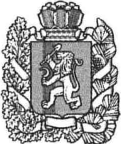 АДМИНИСТРАЦИЯ БОГУЧАНСКОГО РАЙОНАП О С Т А Н О В Л Е Н И Е22 .09. 2020 г.			с. Богучаны 			                № 954-пО внесении изменений в муниципальную  программу Богучанского района «Развитие культуры», утвержденную постановлением администрации Богучанского района от 01.11.2013 № 1392-пВ соответствии со статьей 179 Бюджетного кодекса Российской Федерации, постановлением администрации Богучанского района от 17.07.2013  № 849-п «Об утверждении Порядка принятия решений о разработке муниципальных программ Богучанского района, их формировании и реализации», статьями  7,43,47  Устава Богучанского района Красноярского края  ПОСТАНОВЛЯЮ:1. Внести изменения в муниципальную программу Богучанского района «Развитие культуры» утвержденную постановлением администрации Богучанского района от 01.11.2013 № 1392-п следующего содержания;1.1. В приложении № 6 к муниципальной программе Богучанского района «Развитие культуры», в паспорте подпрограммы «Искусство и народное творчество», строку «Объемы и источники финансирования подпрограммы читать в новой редакции:1.2. В приложении № 7 к муниципальной программе Богучанского района «Развитие культуры», в паспорте подпрограммы «Обеспечение условий реализации программы и прочие мероприятия», строку «Объемы и источники финансирования подпрограммы», читать в новой редакции:1.3.  Приложение № 2 к муниципальной программе  «Информация о распределении планируемых расходов по отдельным мероприятиям программы, подпрограммам муниципальной программы Богучанского района  «Развитие культуры», изложить в новой редакции согласно приложению № 1.	1.4. Приложение № 3 к муниципальной программе  «Информация о ресурсном обеспечении и прогнозной оценке расходов на реализацию целей муниципальной программы Богучанского района  «Развитие культуры» с учетом источников финансирования, в том числе по уровням бюджетной системы» изложить в новой редакции согласно приложению № 2.1.5. Приложение № 2 к подпрограмме «Культурное наследие» реализуемой в рамках муниципальной программы Богучанского района, «Перечень мероприятий подпрограммы «Культурное наследие» с указанием объема средств на их реализацию и ожидаемых результатов» изложить в новой редакции согласно приложению № 3.1.6. Приложение № 2 к подпрограмме «Искусство и народное творчество» реализуемой в рамках муниципальной программы Богучанского района, «Перечень мероприятий подпрограммы «Искусство и народное творчество» с указанием объема средств на их реализацию и ожидаемых результатов» изложить в новой редакции согласно приложению № 4.1.7. Приложение № 2 к подпрограмме «Обеспечение условий реализации программы и прочие мероприятия» реализуемой в рамках муниципальной программы Богучанского района, «Перечень мероприятий подпрограммы «Обеспечение условий реализации программы и прочие мероприятия» с указанием объема средств на их реализацию и ожидаемых результатов» изложить в новой редакции согласно приложению № 5.2.    Контроль за исполнением настоящего постановления возложить на заместителя Главы Богучанского района по экономике и планированию Н.В. Илиндееву.3. Постановление вступает в силу со дня, следующего за днем опубликования в  Официальном вестнике Богучанского района.И.о.  Главы  Богучанского района 	                                                       С.И. Нохрин                               Объемы и источники финансирования подпрограммыОбщий объем финансирования подпрограммы – 381 100 173,00 рублей, в том числе по годам:средства районного бюджета:в 2019 году – 78 332 763,00  рублей;в 2020 году – 92 905 608,00  рублей;в 2021 году – 95 284 826,00  рублей;в 2022 году – 95 284 826,00  рублей.средства краевого бюджета:	в 2019 году – 18 324 140,00 рублей.в 2020 году – 968 010,00 рублей.Объемы и источники финансирования ПодпрограммыОбщий объем финансирования подпрограммы – 528 842 879,71 рублей, в том числе по годам:средства районного бюджета:в 2019 году – 135 085 935,71 рублей;в 2020 году – 129 065 640,00 рублей;в 2021 году – 125 429 450,00 рублей;в 2022 году – 125 429 450,00 рублей.средства  краевого бюджета: в 2019 году – 4 793 200,00 рублей;в 2020 году – 1 923 300,46 рублей;в 2021 году – 750 002,67 рублей;в 2022 году – 511 271,97 рублей;средства федерального бюджета:в 2019 году – 1 762 000,00 рублей;в 2020 году - 590 899,54 рублей;в 2021 году – 2 249  997,33 рублей;в 2022 году – 1 251 732,03 рублейПриложение № 1 к постановлению администрации Богучанского района  от  "22"сентября 2020г.   № 954-п
Приложение №2 
к муниципальной программе Богучанского района "Развитие культуры"Информация о распределении планируемых расходов  по мероприятиям программы, подпрограммам муниципальной программы Богучанского района «Развитие культуры»Статус (муниципальная программа, подпрограмма)Наименование  программы, подпрограммыНаименование ГРБСКод бюджетной классификации Расходы (руб.), годыРасходы (руб.), годыРасходы (руб.), годыРасходы (руб.), годыРасходы (руб.), годыСтатус (муниципальная программа, подпрограмма)Наименование  программы, подпрограммыНаименование ГРБСГРБС2019 год2020 год2021 год2022 годИтого на  
2019-2022 годыМуниципальная программаРазвитие культурывсего расходные обязательства по программе000                   281 222 262,79                      267 415 317,00                       264 948 880,00                        263 711 884,00              1 077 298 343,79   Муниципальная программаРазвитие культурыв том числе по ГРБС:Муниципальная программаРазвитие культурыМуниципальное казенное учреждение «Управление  культуры, физической культуры, спорта и молодежной политики  Богучанского района»856                   281 222 262,79                      267 415 317,00                       264 948 880,00                        263 711 884,00              1 077 298 343,79   Подпрограмма 1Культурное наследиевсего расходные обязательства по подпрограмме856                     42 924 224,08                        41 961 859,00                         41 234 604,00                          41 234 604,00                 167 355 291,08   Подпрограмма 1Культурное наследиев том числе по ГРБС:                                  -    Подпрограмма 1Культурное наследие Муниципальное казенное учреждение «Управление  культуры, физической культуры, спорта и молодежной политики  Богучанского района»856                     42 924 224,08                        41 961 859,00                         41 234 604,00                          41 234 604,00                 167 355 291,08   Подпрограмма 2Искусство и народное творчествовсего расходные обязательства по подпрограмме000                     96 656 903,00                        93 873 618,00                         95 284 826,00                          95 284 826,00                 381 100 173,00   Подпрограмма 2Искусство и народное творчествов том числе по ГРБС:                                  -    Подпрограмма 2Искусство и народное творчествоМуниципальное казенное учреждение «Управление  культуры, физической культуры, спорта и молодежной политики  Богучанского района»856                     96 656 903,00                        93 873 618,00                         95 284 826,00                          95 284 826,00                 381 100 173,00   Подпрограмма 3Обеспечение условий  реализации  программы и прочие мероприятиявсего расходные обязательства по подпрограмме000                   141 641 135,71                      131 579 840,00                       128 429 450,00                        127 192 454,00                 528 842 879,71   Подпрограмма 3Обеспечение условий  реализации  программы и прочие мероприятияв том числе по ГРБС:                                  -    Подпрограмма 3Обеспечение условий  реализации  программы и прочие мероприятия
Муниципальное казенное учреждение «Управление  культуры, физической культуры, спорта и молодежной политики  Богучанского района»*856                   141 641 135,71                      131 579 840,00                       128 429 450,00                        127 192 454,00                 528 842 879,71   Приложение № 2 к постановлению администрации Богучанского района  от "22"сентября 2020г.   № 954-п
Приложение №3 
к муниципальной программе Богучанского района "Развитие культуры"Информация о ресурсном обеспечении и прогнозной оценке расходов на реализацию целей муниципальной  программы Богучанского района «Развитие культуры» с учетом источников финансирования, в том числе по уровням бюджетной системыСтатус Наименование  программы,  подпрограммыИсточники финансированияОценка расходов(руб.), годыОценка расходов(руб.), годыОценка расходов(руб.), годыОценка расходов(руб.), годыОценка расходов(руб.), годыСтатус Наименование  программы,  подпрограммыИсточники финансирования2019 год2020 год2021 год2022 годИтого на  
2019-2022 годыМуниципальная программаРазвитие культурыВсего                  281 222 262,79                 267 415 317,00                      264 948 880,00                     263 711 884,00                       1 077 298 343,79   Муниципальная программаРазвитие культурыв том числе :Муниципальная программаРазвитие культурыфедеральный бюджет                     1 780 500,00                        590 899,54                          2 249 997,33                         1 251 732,03                              5 873 128,90   Муниципальная программаРазвитие культурыкраевой бюджет                   34 885 600,00                     3 626 800,46                          1 101 402,67                            862 671,97                            40 476 475,10   Муниципальная программаРазвитие культурырайонный бюджет                 244 556 162,79                 263 197 617,00                      261 597 480,00                     261 597 480,00                       1 030 948 739,79   Подпрограмма 1Культурное наследиеВсего                    42 924 224,08                   41 961 859,00                        41 234 604,00                       41 234 604,00                          167 355 291,08   Подпрограмма 1Культурное наследиев том числе :Подпрограмма 1Культурное наследиефедеральный бюджет                          18 500,00                                       -                                             -                                             -                                    18 500,00   Подпрограмма 1Культурное наследиекраевой бюджет                   11 768 260,00                        735 490,00                             351 400,00                            351 400,00                            13 206 550,00   Подпрограмма 1Культурное наследиерайонный бюджет                   31 137 464,08                   41 226 369,00                        40 883 204,00                       40 883 204,00                          154 130 241,08   Подпрограмма 2Исскуство и народное творчествоВсего                    96 656 903,00                   93 873 618,00                        95 284 826,00                       95 284 826,00                          381 100 173,00   Подпрограмма 2Исскуство и народное творчествов том числе :                                              -    Подпрограмма 2Исскуство и народное творчествофедеральный бюджет                                        -                                                  -    Подпрограмма 2Исскуство и народное творчествокраевой бюджет                   18 324 140,00                        968 010,00                                            -                                             -                             19 292 150,00   Подпрограмма 2Исскуство и народное творчестворайонный бюджет                   78 332 763,00                   92 905 608,00                        95 284 826,00                       95 284 826,00                          361 808 023,00   Подпрограмма 3Обеспечение условий реализации  программы и прочие мероприятияВсего                  141 641 135,71                 131 579 840,00                      128 429 450,00                     127 192 454,00                          528 842 879,71   Подпрограмма 3Обеспечение условий реализации  программы и прочие мероприятияв том числе :                                              -    Подпрограмма 3Обеспечение условий реализации  программы и прочие мероприятияфедеральный бюджет                     1 762 000,00                        590 899,54                          2 249 997,33                         1 251 732,03                              5 854 628,90   Подпрограмма 3Обеспечение условий реализации  программы и прочие мероприятиякраевой бюджет                     4 793 200,00                     1 923 300,46                             750 002,67                            511 271,97                              7 977 775,10   Подпрограмма 3Обеспечение условий реализации  программы и прочие мероприятиярайонный бюджет                 135 085 935,71                 129 065 640,00                      125 429 450,00                     125 429 450,00                          515 010 475,71   Подпрограмма 3Обеспечение условий реализации  программы и прочие мероприятияюридические лица                                              -    Приложение № 3 к постановлению администрации Богучанского района  от "22"сентября 2020г.   № 954-п
Приложение №2 
к подпрограмме "Культурное наследие", реализуемой в рамках муниципальной программы Богучанского района "Развитие культуры"Перечень мероприятий подпрограммы "Культурное наследие"  с указанием объема средств на их реализацию и ожидаемых результатов№Наименование  программы, подпрограммыГРБС Код бюджетной классификацииКод бюджетной классификацииКод бюджетной классификацииКод бюджетной классификацииКод бюджетной классификацииРасходы (руб.),годы Расходы (руб.),годы Расходы (руб.),годы Расходы (руб.),годы Расходы (руб.),годы Ожидаемый результат от реализации подпрограммного мероприятия
 (в натуральном выражении)№Наименование  программы, подпрограммыГРБС ГРБСРзПрЦСРЦСРЦСР2019 год2020 год2021 год2022 годИтого на 2019 -2022 годыОжидаемый результат от реализации подпрограммного мероприятия
 (в натуральном выражении)Цель. Сохранение и эффективное использование культурного наследия Богучанского районаЦель. Сохранение и эффективное использование культурного наследия Богучанского районаЦель. Сохранение и эффективное использование культурного наследия Богучанского районаЦель. Сохранение и эффективное использование культурного наследия Богучанского районаЦель. Сохранение и эффективное использование культурного наследия Богучанского районаЦель. Сохранение и эффективное использование культурного наследия Богучанского районаЦель. Сохранение и эффективное использование культурного наследия Богучанского районаЦель. Сохранение и эффективное использование культурного наследия Богучанского районаЦель. Сохранение и эффективное использование культурного наследия Богучанского районаЦель. Сохранение и эффективное использование культурного наследия Богучанского районаЦель. Сохранение и эффективное использование культурного наследия Богучанского районаЦель. Сохранение и эффективное использование культурного наследия Богучанского района1Задача 1. Развитие библиотечного делаЗадача 1. Развитие библиотечного делаЗадача 1. Развитие библиотечного делаЗадача 1. Развитие библиотечного дела1.1.Предоставление услуг (выполнение работ) муниципальными библиотеками МКУ«Управление  культуры, физической культуры, спорта и молодежной политики  Богучанского района»8560801051004000005100400000510040000      21 210 669,00       31 401 634,00        31 149 634,00        31 149 634,00          114 911 571,00   Число посещений, учреждений библиотечного типа составит 744 2481.1. МКУ«Управление  культуры, физической культуры, спорта и молодежной политики  Богучанского района»8560801051001049005100104900510010490      10 269 860,00            10 269 860,00   Число посещений, учреждений библиотечного типа составит 744 2481.1. МКУ«Управление  культуры, физической культуры, спорта и молодежной политики  Богучанского района»8560801051001048005100104800510010480         338 520,00                 338 520,00   Число посещений, учреждений библиотечного типа составит 744 2481.1. МКУ«Управление  культуры, физической культуры, спорта и молодежной политики  Богучанского района»8560801051004500005100450000510045000           176 000,00                 176 000,00   Число посещений, учреждений библиотечного типа составит 744 2481.1. МКУ«Управление  культуры, физической культуры, спорта и молодежной политики  Богучанского района»8560801051004Г000051004Г000051004Г000        3 363 000,00         3 012 300,00          3 264 300,00          3 264 300,00            12 903 900,00   Число посещений, учреждений библиотечного типа составит 744 2481.1. МКУ«Управление  культуры, физической культуры, спорта и молодежной политики  Богучанского района»8560801051004Э000051004Э000051004Э000           950 000,00         1 000 000,00          1 000 000,00          1 000 000,00              3 950 000,00   Число посещений, учреждений библиотечного типа составит 744 2481.2.Оплата стоимости проезда в отпуск в соответствии с законодательствомМКУ«Управление  культуры, физической культуры, спорта и молодежной политики  Богучанского района»8560801051004700005100470000510047000           399 936,48            207 475,00             207 475,00             212 150,00              1 027 036,48   Оплата проезда к месту проведения отпуска и обратно 45 работников1.3.Комплектование книжных фондов муниципальных библиотек МКУ«Управление  культуры, физической культуры, спорта и молодежной политики  Богучанского района»856080105100S488005100S488005100S4880            74 200,00              87 850,00               87 850,00               87 850,00                 337 750,00   Приобретение  9040  экземпляров книг1.3.Комплектование книжных фондов муниципальных библиотек МКУ«Управление  культуры, физической культуры, спорта и молодежной политики  Богучанского района»856080105100S488005100S488005100S4880         351 400,00             351 400,00             351 400,00              1 054 200,00   Приобретение  9040  экземпляров книг1.3.Комплектование книжных фондов муниципальных библиотек МКУ«Управление  культуры, физической культуры, спорта и молодежной политики  Богучанского района»856080105100S519005100S519005100S5190                           -    Приобретение  9040  экземпляров книг1.3.Комплектование книжных фондов муниципальных библиотек МКУ«Управление  культуры, физической культуры, спорта и молодежной политики  Богучанского района»8560801051007488005100748800510074880           296 506,53                 296 506,53   Приобретение  9040  экземпляров книг1.3.Комплектование книжных фондов муниципальных библиотек МКУ«Управление  культуры, физической культуры, спорта и молодежной политики  Богучанского района»856080105100R519105100R519105100R5191                           -    Приобретение  9040  экземпляров книг1.4.Модернизация сельских библиотекМКУ«Управление  культуры, физической культуры, спорта и молодежной политики  Богучанского района»8560801051008053005100805300510080530           100 000,00            295 680,00             154 675,00             150 000,00                 700 355,00   Приобретение основных средств, материальных запасов для улучшения показателей, приведение в соответствии с нормами СанПина, техническими условиями учреждений библиотечного типа1.5.Сохранение материального и нематериального культурного наследия библиотек района МКУ«Управление  культуры, физической культуры, спорта и молодежной политики  Богучанского района»8560801051008052005100805200510080520           133 000,00              92 495,00             194 000,00             194 000,00                 613 495,00   проведение  72  мероприятий1.6.Комплектование книжных фондов библиотек муниципальных образований края МКУ«Управление  культуры, физической культуры, спорта и молодежной политики  Богучанского района»856080105100L519105100L519105100L5191                           -     приобретение 73 экземпляров книг 1.6.Комплектование книжных фондов библиотек муниципальных образований края МКУ«Управление  культуры, физической культуры, спорта и молодежной политики  Богучанского района»856080105100L519005100L519005100L5190            14 400,00                  14 400,00    приобретение 73 экземпляров книг 1.6.Комплектование книжных фондов библиотек муниципальных образований края МКУ«Управление  культуры, физической культуры, спорта и молодежной политики  Богучанского района»856080105100L519005100L519005100L5190            18 500,00                  18 500,00    приобретение 73 экземпляров книг 1.6.Комплектование книжных фондов библиотек муниципальных образований края МКУ«Управление  культуры, физической культуры, спорта и молодежной политики  Богучанского района»856080105100L519005100L519005100L5190            48 893,47                  48 893,47    приобретение 73 экземпляров книг Итого  по задаче 1      37 054 965,48       36 787 354,00        36 409 334,00        36 409 334,00          146 660 987,48   2Задача 2. Развитие музейного дела.Задача 2. Развитие музейного дела.Задача 2. Развитие музейного дела.Задача 2. Развитие музейного дела.Задача 2. Развитие музейного дела.Задача 2. Развитие музейного дела.Задача 2. Развитие музейного дела.2.1.Предоставление услуг (выполнение работ) бюджетным учреждениемМКУ«Управление  культуры, физической культуры, спорта и молодежной политики  Богучанского района»8560801051004000005100400000510040000        2 980 129,00         4 150 129,00          4 153 129,00          4 153 129,00            15 436 516,00   Количество посетителей составит 28 400 человек2.1.Предоставление услуг (выполнение работ) бюджетным учреждениемМКУ«Управление  культуры, физической культуры, спорта и молодежной политики  Богучанского района»8560801051001049005100104900510010490        1 153 000,00              1 153 000,00   Количество посетителей составит 28 400 человек2.1.Предоставление услуг (выполнение работ) бюджетным учреждениемМКУ«Управление  культуры, физической культуры, спорта и молодежной политики  Богучанского района»8560801051001048005100104800510010480           45 570,00                  45 570,00   Количество посетителей составит 28 400 человек2.1.Предоставление услуг (выполнение работ) бюджетным учреждениемМКУ«Управление  культуры, физической культуры, спорта и молодежной политики  Богучанского района»8560801051004100005100410000510041000            61 000,00              50 000,00               50 000,00               50 000,00                 211 000,00   Количество посетителей составит 28 400 человек2.1.Предоставление услуг (выполнение работ) бюджетным учреждениемМКУ«Управление  культуры, физической культуры, спорта и молодежной политики  Богучанского района»8560801051004М000051004М000051004М000            3 000,00                    3 000,00   Количество посетителей составит 28 400 человек2.1.Предоставление услуг (выполнение работ) бюджетным учреждениемМКУ«Управление  культуры, физической культуры, спорта и молодежной политики  Богучанского района»8560801051004Г000051004Г000051004Г000           381 900,00            402 141,00             402 141,00             402 141,00              1 588 323,00   Количество посетителей составит 28 400 человек2.1.Предоставление услуг (выполнение работ) бюджетным учреждениемМКУ«Управление  культуры, физической культуры, спорта и молодежной политики  Богучанского района»8560801051004Э000051004Э000051004Э000            90 000,00            100 000,00             100 000,00             100 000,00                 390 000,00   Количество посетителей составит 28 400 человек2.2.Организация и проведение культурно-массовых мероприятий посвященных истории района МКУ«Управление  культуры, физической культуры, спорта и молодежной политики  Богучанского района»8560801051008052005100805200510080520            97 000,00            233 369,14               40 000,00               40 000,00                 410 369,14   Проведение 45 мероприятий2.3.Оплата стоимости проезда в отпуск в соответствии с законодательством МКУ«Управление  культуры, физической культуры, спорта и молодежной политики  Богучанского района»8560801051004700005100470000510047000           139 125,60              80 000,00               80 000,00               80 000,00                 379 125,60   Оплата проезда к месту проведения отпуска и обратно 20 работников2.4.Приобретение основных средств и материальных запасов для осуществления видов деятельности бюджетных учреждений культуры МКУ«Управление  культуры, физической культуры, спорта и молодежной политики  Богучанского района»856080105100Ф000005100Ф000005100Ф0000            25 360,00                  25 360,00   Приобретение кассового аппарата 
Приведение в соответствии с техническими нормами2.5.Предоставление субсидий бюджетным учреждениям на отдельные мероприятия МКУ«Управление  культуры, физической культуры, спорта и молодежной политики  Богучанского района»8560801051008002005100800200510080020           863 244,00            110 295,86                 973 539,86   Проведение ряда мероприятий по изготовлению книжной и печатной продукции
Проведение ряда мероприятий по осуществлению полевой поисковой экспедиции на местах боевой славы воинов Богучанского района -участников Великой Отечественной войны в Волгоградской области
Оформление аллеи славы портретами героев социлистического труда2.6.Проведение культурно-массовых мероприятий за счет спонсорских средств, средств добровольных пожертвованийМКУ«Управление  культуры, физической культуры, спорта и молодежной политики  Богучанского района»8560801051008302005100830200510083020            78 500,00                  78 500,00   Приобретение концертных костюмовИтого по задаче 2        5 869 258,60         5 174 505,00          4 825 270,00          4 825 270,00            20 694 303,60   Итого по подпрограмме      42 924 224,08       41 961 859,00        41 234 604,00        41 234 604,00          167 355 291,08   в том числе:федеральный бюджет              18 500,0                          -                     18 500,0   краевой бюджет      11 768 260,00            735 490,00             351 400,00             351 400,00            13 206 550,00   районный бюджет      31 137 464,08       41 226 369,00        40 883 204,00        40 883 204,00          154 130 241,08   Приложение № 4 к постановлению администрации Богучанского района  от  "22"сентября 2020г.   № 954-п
Приложение №2 
к подпрограмме "Искусство и народное творчество", реализуемой в рамках муниципальной программы Богучанского района "Развитие культуры"Перечень мероприятий подпрограммы «Искусство  и народное творчество с указанием объема средств на их реализацию и ожидаемых результатов№Наименование  программы, подпрограммыГРБС Код бюджетной классификацииКод бюджетной классификацииКод бюджетной классификацииКод бюджетной классификацииКод бюджетной классификацииРасходы (руб.), годыРасходы (руб.), годыРасходы (руб.), годыРасходы (руб.), годыРасходы (руб.), годыОжидаемый результат от реализации подпрограммного мероприятия
 (в натуральном выражении)№Наименование  программы, подпрограммыГРБС ГРБСРзПрЦСРЦСРЦСР2019 год2020 год2021 год2022 годИтого на 2019 -2022 годыОжидаемый результат от реализации подпрограммного мероприятия
 (в натуральном выражении)Цель. Обеспечение доступа населения Богучанского района к культурным благам и участию в культурной жизниЦель. Обеспечение доступа населения Богучанского района к культурным благам и участию в культурной жизниЦель. Обеспечение доступа населения Богучанского района к культурным благам и участию в культурной жизниЦель. Обеспечение доступа населения Богучанского района к культурным благам и участию в культурной жизниЦель. Обеспечение доступа населения Богучанского района к культурным благам и участию в культурной жизниЦель. Обеспечение доступа населения Богучанского района к культурным благам и участию в культурной жизниЦель. Обеспечение доступа населения Богучанского района к культурным благам и участию в культурной жизниЦель. Обеспечение доступа населения Богучанского района к культурным благам и участию в культурной жизниЦель. Обеспечение доступа населения Богучанского района к культурным благам и участию в культурной жизниЦель. Обеспечение доступа населения Богучанского района к культурным благам и участию в культурной жизниЦель. Обеспечение доступа населения Богучанского района к культурным благам и участию в культурной жизниЦель. Обеспечение доступа населения Богучанского района к культурным благам и участию в культурной жизни1Задача 1. Сохранение и развитие традиционной  народной культурыЗадача 1. Сохранение и развитие традиционной  народной культурыЗадача 1. Сохранение и развитие традиционной  народной культурыЗадача 1. Сохранение и развитие традиционной  народной культурыЗадача 1. Сохранение и развитие традиционной  народной культурыЗадача 1. Сохранение и развитие традиционной  народной культурыЗадача 1. Сохранение и развитие традиционной  народной культурыЗадача 1. Сохранение и развитие традиционной  народной культурыЗадача 1. Сохранение и развитие традиционной  народной культурыЗадача 1. Сохранение и развитие традиционной  народной культурыЗадача 1. Сохранение и развитие традиционной  народной культурыЗадача 1. Сохранение и развитие традиционной  народной культуры1.1.Обеспечение деятельности (оказание услуг) подведомственных учрежденийМКУ«Управление  культуры, физической культуры, спорта и молодежной политики  Богучанского района»85608010520040000      47 364 675,14         66 132 601,50         66 118 685,00         66 118 685,00            245 734 646,64    Количество посетителей культурно-досуговых мероприятий составит         1 094 086 чел. 1.1.Обеспечение деятельности (оказание услуг) подведомственных учрежденийМКУ«Управление  культуры, физической культуры, спорта и молодежной политики  Богучанского района»85608010520010490      18 324 140,00              18 324 140,00    Количество посетителей культурно-досуговых мероприятий составит         1 094 086 чел. 1.1.Обеспечение деятельности (оказание услуг) подведомственных учрежденийМКУ«Управление  культуры, физической культуры, спорта и молодежной политики  Богучанского района»85608010520010480           818 010,00                   818 010,00    Количество посетителей культурно-досуговых мероприятий составит         1 094 086 чел. 1.1.Обеспечение деятельности (оказание услуг) подведомственных учрежденийМКУ«Управление  культуры, физической культуры, спорта и молодежной политики  Богучанского района»85608010520041000        2 787 200,00              260 000,00              260 000,00              260 000,00                3 567 200,00    Количество посетителей культурно-досуговых мероприятий составит         1 094 086 чел. 1.1.Обеспечение деятельности (оказание услуг) подведомственных учрежденийМКУ«Управление  культуры, физической культуры, спорта и молодежной политики  Богучанского района»85608010520045000           460 000,00              500 000,00              500 000,00              500 000,00                1 960 000,00    Количество посетителей культурно-досуговых мероприятий составит         1 094 086 чел. 1.1.Обеспечение деятельности (оказание услуг) подведомственных учрежденийМКУ«Управление  культуры, физической культуры, спорта и молодежной политики  Богучанского района»8560801052004М000           190 453,50                   190 453,50    Количество посетителей культурно-досуговых мероприятий составит         1 094 086 чел. 1.1.Обеспечение деятельности (оказание услуг) подведомственных учрежденийМКУ«Управление  культуры, физической культуры, спорта и молодежной политики  Богучанского района»8560801052004Г000      20 374 648,86         19 576 141,00         21 676 141,00         21 676 141,00              83 303 071,86    Количество посетителей культурно-досуговых мероприятий составит         1 094 086 чел. 1.1.Обеспечение деятельности (оказание услуг) подведомственных учрежденийМКУ«Управление  культуры, физической культуры, спорта и молодежной политики  Богучанского района»8560801052004Э000        3 200 000,00           3 350 000,00           3 350 000,00           3 350 000,00              13 250 000,00    Количество посетителей культурно-досуговых мероприятий составит         1 094 086 чел. 1.2.Предоставление субсидий бюджетным учреждениям на отдельные мероприятияМКУ Управление культуры Богучанского района, МКУ«Управление  культуры, физической культуры, спорта и молодежной политики  Богучанского района»*85608010520080020                                -     Выполнение обязательств бюджетными учреждениями 1.2.Проведение районных мероприятий, фестивалей, выставок, конкурсовМКУ«Управление  культуры, физической культуры, спорта и молодежной политики  Богучанского района»85608010520080520        3 273 331,00           1 727 190,00           2 510 508,00           2 510 508,00              10 021 537,00    Проведение бюджетными учреждениями  20982   мероприятий, фестивалей, выставок, конкурсов.
проведение учреждениями дополнительного образования детей 20 конкурсов, 3 пленэрных практик 1.2.Проведение районных мероприятий, фестивалей, выставок, конкурсовМКУ«Управление  культуры, физической культуры, спорта и молодежной политики  Богучанского района»85607030520080520           223 137,00              542 000,00              230 000,00              230 000,00                1 225 137,00    Проведение бюджетными учреждениями  20982   мероприятий, фестивалей, выставок, конкурсов.
проведение учреждениями дополнительного образования детей 20 конкурсов, 3 пленэрных практик 1.3.Поддержка творческих коллективовМКУ Управление культуры Богучанского района,МКУ«Управление  культуры, физической культуры, спорта и молодежной политики  Богучанского района», Финансовое управление администрации Богучанского района8560801052А27482           150 000,00                   150 000,00    Субсидии на поддержку творческих коллективов СДК "Юность" п. Чунояр 1.3.Поддержка творческих коллективовМКУ Управление культуры Богучанского района,МКУ«Управление  культуры, физической культуры, спорта и молодежной политики  Богучанского района», Финансовое управление администрации Богучанского района8560801052A27482               3 000,00                       3 000,00    Субсидии на поддержку творческих коллективов СДК "Юность" п. Чунояр 1.4.Мероприятие по развитию народных промысловМКУ«Управление  культуры, физической культуры, спорта и молодежной политики  Богучанского района»85608010520080540 -              89 492,00                89 492,00                89 492,00                   268 476,00    Проведение выставок, мастер классов, фестивалей направленных на развитие народных промыслов 1.5.Оплата стоимости проезда в отпуск в соответствии с законодательствомМКУ«Управление  культуры, физической культуры, спорта и молодежной политики  Богучанского района»85608010520047000           649 771,00              534 730,00              550 000,00              550 000,00                2 284 501,00   Оплата проезда к месту проведения отпуска и обратно100 работниковИтого  по задаче 1      96 656 903,00         93 873 618,00         95 284 826,00         95 284 826,00            381 100 173,00   Итого по подпрограмме      96 656 903,00         93 873 618,00         95 284 826,00         95 284 826,00            381 100 173,00   в том числе:краевой бюджет      18 324 140,00              968 010,00                             -                              -               19 292 150,00   районный бюджет      78 332 763,00         92 905 608,00         95 284 826,00         95 284 826,00            361 808 023,00   Приложение № 5 к постановлению администрации Богучанского района  от "22"сентября 2020г.   № 954-п
Приложение №2 
к подпрограмме "Обеспечение условийреализации  программы  и прочие мероприятия", реализуемой в рамках муниципальной программы Богучанского района "Развитие культуры"Перечень мероприятий подпрограммы «Обеспечение условий реализации  программы  и прочие мероприятия» с указанием объема средств на их реализацию и ожидаемых результатовПриложение № 5 к постановлению администрации Богучанского района  от "22"сентября 2020г.   № 954-п
Приложение №2 
к подпрограмме "Обеспечение условийреализации  программы  и прочие мероприятия", реализуемой в рамках муниципальной программы Богучанского района "Развитие культуры"Перечень мероприятий подпрограммы «Обеспечение условий реализации  программы  и прочие мероприятия» с указанием объема средств на их реализацию и ожидаемых результатовПриложение № 5 к постановлению администрации Богучанского района  от "22"сентября 2020г.   № 954-п
Приложение №2 
к подпрограмме "Обеспечение условийреализации  программы  и прочие мероприятия", реализуемой в рамках муниципальной программы Богучанского района "Развитие культуры"Перечень мероприятий подпрограммы «Обеспечение условий реализации  программы  и прочие мероприятия» с указанием объема средств на их реализацию и ожидаемых результатовПриложение № 5 к постановлению администрации Богучанского района  от "22"сентября 2020г.   № 954-п
Приложение №2 
к подпрограмме "Обеспечение условийреализации  программы  и прочие мероприятия", реализуемой в рамках муниципальной программы Богучанского района "Развитие культуры"Перечень мероприятий подпрограммы «Обеспечение условий реализации  программы  и прочие мероприятия» с указанием объема средств на их реализацию и ожидаемых результатовПриложение № 5 к постановлению администрации Богучанского района  от "22"сентября 2020г.   № 954-п
Приложение №2 
к подпрограмме "Обеспечение условийреализации  программы  и прочие мероприятия", реализуемой в рамках муниципальной программы Богучанского района "Развитие культуры"Перечень мероприятий подпрограммы «Обеспечение условий реализации  программы  и прочие мероприятия» с указанием объема средств на их реализацию и ожидаемых результатовПриложение № 5 к постановлению администрации Богучанского района  от "22"сентября 2020г.   № 954-п
Приложение №2 
к подпрограмме "Обеспечение условийреализации  программы  и прочие мероприятия", реализуемой в рамках муниципальной программы Богучанского района "Развитие культуры"Перечень мероприятий подпрограммы «Обеспечение условий реализации  программы  и прочие мероприятия» с указанием объема средств на их реализацию и ожидаемых результатовПриложение № 5 к постановлению администрации Богучанского района  от "22"сентября 2020г.   № 954-п
Приложение №2 
к подпрограмме "Обеспечение условийреализации  программы  и прочие мероприятия", реализуемой в рамках муниципальной программы Богучанского района "Развитие культуры"Перечень мероприятий подпрограммы «Обеспечение условий реализации  программы  и прочие мероприятия» с указанием объема средств на их реализацию и ожидаемых результатовПриложение № 5 к постановлению администрации Богучанского района  от "22"сентября 2020г.   № 954-п
Приложение №2 
к подпрограмме "Обеспечение условийреализации  программы  и прочие мероприятия", реализуемой в рамках муниципальной программы Богучанского района "Развитие культуры"Перечень мероприятий подпрограммы «Обеспечение условий реализации  программы  и прочие мероприятия» с указанием объема средств на их реализацию и ожидаемых результатовПриложение № 5 к постановлению администрации Богучанского района  от "22"сентября 2020г.   № 954-п
Приложение №2 
к подпрограмме "Обеспечение условийреализации  программы  и прочие мероприятия", реализуемой в рамках муниципальной программы Богучанского района "Развитие культуры"Перечень мероприятий подпрограммы «Обеспечение условий реализации  программы  и прочие мероприятия» с указанием объема средств на их реализацию и ожидаемых результатовПриложение № 5 к постановлению администрации Богучанского района  от "22"сентября 2020г.   № 954-п
Приложение №2 
к подпрограмме "Обеспечение условийреализации  программы  и прочие мероприятия", реализуемой в рамках муниципальной программы Богучанского района "Развитие культуры"Перечень мероприятий подпрограммы «Обеспечение условий реализации  программы  и прочие мероприятия» с указанием объема средств на их реализацию и ожидаемых результатовПриложение № 5 к постановлению администрации Богучанского района  от "22"сентября 2020г.   № 954-п
Приложение №2 
к подпрограмме "Обеспечение условийреализации  программы  и прочие мероприятия", реализуемой в рамках муниципальной программы Богучанского района "Развитие культуры"Перечень мероприятий подпрограммы «Обеспечение условий реализации  программы  и прочие мероприятия» с указанием объема средств на их реализацию и ожидаемых результатовПриложение № 5 к постановлению администрации Богучанского района  от "22"сентября 2020г.   № 954-п
Приложение №2 
к подпрограмме "Обеспечение условийреализации  программы  и прочие мероприятия", реализуемой в рамках муниципальной программы Богучанского района "Развитие культуры"Перечень мероприятий подпрограммы «Обеспечение условий реализации  программы  и прочие мероприятия» с указанием объема средств на их реализацию и ожидаемых результатовПриложение № 5 к постановлению администрации Богучанского района  от "22"сентября 2020г.   № 954-п
Приложение №2 
к подпрограмме "Обеспечение условийреализации  программы  и прочие мероприятия", реализуемой в рамках муниципальной программы Богучанского района "Развитие культуры"Перечень мероприятий подпрограммы «Обеспечение условий реализации  программы  и прочие мероприятия» с указанием объема средств на их реализацию и ожидаемых результатовПриложение № 5 к постановлению администрации Богучанского района  от "22"сентября 2020г.   № 954-п
Приложение №2 
к подпрограмме "Обеспечение условийреализации  программы  и прочие мероприятия", реализуемой в рамках муниципальной программы Богучанского района "Развитие культуры"Перечень мероприятий подпрограммы «Обеспечение условий реализации  программы  и прочие мероприятия» с указанием объема средств на их реализацию и ожидаемых результатов№Наименование  программы, подпрограммыГРБС Код бюджетной классификацииКод бюджетной классификацииКод бюджетной классификацииКод бюджетной классификацииКод бюджетной классификацииРасходы (руб.), годыРасходы (руб.), годыРасходы (руб.), годыРасходы (руб.), годыРасходы (руб.), годыОжидаемый результат от реализации подпрограммного мероприятия
 (в натуральном выражении)№Наименование  программы, подпрограммыГРБС ГРБСРзПрЦСРЦСРЦСР2019 год2020 год2021год2022 годИтого на 2019 -2022 годыОжидаемый результат от реализации подпрограммного мероприятия
 (в натуральном выражении)Цель. Создание условий для устойчивого развития отрасли «культура»Цель. Создание условий для устойчивого развития отрасли «культура»Цель. Создание условий для устойчивого развития отрасли «культура»Цель. Создание условий для устойчивого развития отрасли «культура»Цель. Создание условий для устойчивого развития отрасли «культура»Цель. Создание условий для устойчивого развития отрасли «культура»Цель. Создание условий для устойчивого развития отрасли «культура»Цель. Создание условий для устойчивого развития отрасли «культура»Цель. Создание условий для устойчивого развития отрасли «культура»Цель. Создание условий для устойчивого развития отрасли «культура»Цель. Создание условий для устойчивого развития отрасли «культура»Цель. Создание условий для устойчивого развития отрасли «культура»1Задача 1. Развитие системы дополнительного образования в области культурыЗадача 1. Развитие системы дополнительного образования в области культурыЗадача 1. Развитие системы дополнительного образования в области культурыЗадача 1. Развитие системы дополнительного образования в области культурыЗадача 1. Развитие системы дополнительного образования в области культурыЗадача 1. Развитие системы дополнительного образования в области культурыЗадача 1. Развитие системы дополнительного образования в области культурыЗадача 1. Развитие системы дополнительного образования в области культурыЗадача 1. Развитие системы дополнительного образования в области культурыЗадача 1. Развитие системы дополнительного образования в области культурыЗадача 1. Развитие системы дополнительного образования в области культурыЗадача 1. Развитие системы дополнительного образования в области культуры1.1.Обеспечение деятельности (оказание услуг) подведомственных учрежденийМКУ«Управление  культуры, физической культуры, спорта и молодежной политики  Богучанского района»85607030530040000         31 677 965,00            34 506 134,73           34 410 051,00           34 410 051,00                 135 004 201,73    Число человеко-часов пребывания составит 784 218 ч/час 1.1.Обеспечение деятельности (оказание услуг) подведомственных учрежденийМКУ«Управление  культуры, физической культуры, спорта и молодежной политики  Богучанского района»85607030530010480           2 500 000,00              1 100 000,00                     3 600 000,00    Число человеко-часов пребывания составит 784 218 ч/час 1.1.Обеспечение деятельности (оказание услуг) подведомственных учрежденийМКУ«Управление  культуры, физической культуры, спорта и молодежной политики  Богучанского района»85607030530010370                  8 000,00                            8 000,00    Число человеко-часов пребывания составит 784 218 ч/час 1.1.Обеспечение деятельности (оказание услуг) подведомственных учрежденийМКУ«Управление  культуры, физической культуры, спорта и молодежной политики  Богучанского района»85607030530041000         10 870 926,00              9 023 000,00             9 023 000,00             9 023 000,00                   37 939 926,00    Число человеко-часов пребывания составит 784 218 ч/час 1.1.Обеспечение деятельности (оказание услуг) подведомственных учрежденийМКУ«Управление  культуры, физической культуры, спорта и молодежной политики  Богучанского района»85607030530045000              187 561,00                 268 577,00                268 577,00                268 577,00                        993 292,00    Число человеко-часов пребывания составит 784 218 ч/час 1.1.Обеспечение деятельности (оказание услуг) подведомственных учрежденийМКУ«Управление  культуры, физической культуры, спорта и молодежной политики  Богучанского района»8560703053004М000                46 488,31                          46 488,31    Число человеко-часов пребывания составит 784 218 ч/час 1.1.Обеспечение деятельности (оказание услуг) подведомственных учрежденийМКУ«Управление  культуры, физической культуры, спорта и молодежной политики  Богучанского района»8560703053004Г000           3 048 800,00              3 268 469,96             3 297 785,00             3 297 785,00                   12 912 839,96    Число человеко-часов пребывания составит 784 218 ч/час 1.1.Обеспечение деятельности (оказание услуг) подведомственных учрежденийМКУ«Управление  культуры, физической культуры, спорта и молодежной политики  Богучанского района»8560703053004Э000              331 000,00                 377 400,00                377 400,00                377 400,00                     1 463 200,00    Число человеко-часов пребывания составит 784 218 ч/час 1.2.Оплата стоимости проезда в отпуск в соответствии с законодательством МКУ«Управление  культуры, физической культуры, спорта и молодежной политики  Богучанского района»85607030530047000              816 533,36                 625 000,00                625 000,00                625 000,00                     2 691 533,36    Оплата проезда к месту проведения отпуска и обратно 28 работникам Итого по задаче 1         49 440 785,36            49 215 070,00           48 001 813,00           48 001 813,00                 194 659 481,36   2Задача 2. Поддержка  творческих работниковЗадача 2. Поддержка  творческих работниковЗадача 2. Поддержка  творческих работниковЗадача 2. Поддержка  творческих работниковЗадача 2. Поддержка  творческих работниковЗадача 2. Поддержка  творческих работниковЗадача 2. Поддержка  творческих работниковЗадача 2. Поддержка  творческих работниковЗадача 2. Поддержка  творческих работниковЗадача 2. Поддержка  творческих работниковЗадача 2. Поддержка  творческих работниковЗадача 2. Поддержка  творческих работников2.1.Денежное поощрение победителям Конкурса на получение денежного поощрения лучшими муниципальными учреждениями культуры и образования в области культуры, находящимися на территории сельских поселений Красноярского края, и их работникамМКУ «Управление  культуры, физической культуры, спорта и молодежной политики  Богучанского района»*, Финансовое управление администрации Богучанского района856080105300L519005300L519005300L5190                100 000,0                        100 000,00    Проведение текущего ремонта в здании СДК п. Манзя 2.1.Денежное поощрение победителям Конкурса на получение денежного поощрения лучшими муниципальными учреждениями культуры и образования в области культуры, находящимися на территории сельских поселений Красноярского края, и их работникамМКУ «Управление  культуры, физической культуры, спорта и молодежной политики  Богучанского района»*, Финансовое управление администрации Богучанского района856080105300L519305300L519305300L5193                200 000,0                        200 000,00    Приобретение оборудования для МБУК БКМ им. Д.М. Андона
Ремонт звуковой аппаратуры ДК п. Таежный Итого  по задаче 2100 000,0200 000,00,00,0300 000,03.Задача 3. Развитие инфраструктуры отрасли «культура»Задача 3. Развитие инфраструктуры отрасли «культура»Задача 3. Развитие инфраструктуры отрасли «культура»Задача 3. Развитие инфраструктуры отрасли «культура»Задача 3. Развитие инфраструктуры отрасли «культура»Задача 3. Развитие инфраструктуры отрасли «культура»Задача 3. Развитие инфраструктуры отрасли «культура»Задача 3. Развитие инфраструктуры отрасли «культура»Задача 3. Развитие инфраструктуры отрасли «культура»Задача 3. Развитие инфраструктуры отрасли «культура»Задача 3. Развитие инфраструктуры отрасли «культура»Задача 3. Развитие инфраструктуры отрасли «культура»3.1.Приобретение основных средств и материальных запасов для осуществления видов деятельности бюджетных   учреждений культурыМКУ«Управление  культуры, физической культуры, спорта и молодежной политики  Богучанского района»*856070305300Ф0000              134 400,00                   60 000,00                  17 000,00                  17 000,00                        228 400,00    Приобретение основных средств для укрепления материально технической базы детских школ искусств 3.1.Приобретение основных средств и материальных запасов для осуществления видов деятельности бюджетных   учреждений культурыМКУ«Управление  культуры, физической культуры, спорта и молодежной политики  Богучанского района»*856080105300Ф0000              652 205,00                   56 000,00                        708 205,00    Приобретение основных средств для укрепления материально технической базы учреждений клубного типа 3.1.Приобретение основных средств и материальных запасов для осуществления видов деятельности бюджетных   учреждений культурыМКУ«Управление  культуры, физической культуры, спорта и молодежной политики  Богучанского района»*85608010530080020                                    -     Проведение ряда мероприятий по приведению учреждений библиотечного типа в соответствие с техническими нормами
 3.1.Приобретение основных средств и материальных запасов для осуществления видов деятельности бюджетных   учреждений культурыМКУ«Управление  культуры, физической культуры, спорта и молодежной политики  Богучанского района»*85608010530080020                35 000,00                 140 000,00                        175 000,00    Приобретение  покрытия для пола сцены СДК п. Ангарский 3.1.Приобретение основных средств и материальных запасов для осуществления видов деятельности бюджетных   учреждений культурыМКУ«Управление  культуры, физической культуры, спорта и молодежной политики  Богучанского района»*856080105300L4670              554 000,00                 130 300,46                        684 300,46    Приобретение 250  театральных кресел, приобретение звукового и видеопроекционного оборудования
 3.1.Приобретение основных средств и материальных запасов для осуществления видов деятельности бюджетных   учреждений культурыМКУ«Управление  культуры, физической культуры, спорта и молодежной политики  Богучанского района»*856080105300R4670             750 002,67                511 271,97                     1 261 274,64    Приобретение 250  театральных кресел, приобретение звукового и видеопроекционного оборудования
 3.1.Приобретение основных средств и материальных запасов для осуществления видов деятельности бюджетных   учреждений культурыМКУ«Управление  культуры, физической культуры, спорта и молодежной политики  Богучанского района»*856080105300L4670           1 662 000,00                     1 662 000,00    Приобретение 250  театральных кресел, приобретение звукового и видеопроекционного оборудования
 3.1.Приобретение основных средств и материальных запасов для осуществления видов деятельности бюджетных   учреждений культурыМКУ«Управление  культуры, физической культуры, спорта и молодежной политики  Богучанского района»*856080105300R4670              390 899,54             2 249 997,33             1 251 732,03                     3 892 628,90    Приобретение 250  театральных кресел, приобретение звукового и видеопроекционного оборудования
 3.1.Приобретение основных средств и материальных запасов для осуществления видов деятельности бюджетных   учреждений культурыМКУ«Управление  культуры, физической культуры, спорта и молодежной политики  Богучанского района»*856080105300L4670                23 446,00                     5 270,00                          28 716,00    Приобретение 250  театральных кресел, приобретение звукового и видеопроекционного оборудования
 3.2.Технологическое и техническое переоснащение бюджетных учреждений культурыМКУ«Управление  культуры, физической культуры, спорта и молодежной политики  Богучанского района»85608010530080020           1 160 000,00                     1 160 000,00    приведение учреждений библиотечного типа в соответствие с  нормами противопожарной безопасности
 3.3.Капитальный ремонт и реконструкция зданий и помещений муниципальных учреждений культуры и образовательных учреждений в области культуры, выполнение мероприятий по повышению пожарной  и террористической безопасности учреждений, осуществляемых в процессе капитального ремонта и реконструкции зданий и помещенийМКУ«Управление  культуры, физической культуры, спорта и молодежной политики  Богучанского района»856080105300Ц0000                                    -    Проведение капитального ремонта в  учреждениях библиотечного типа3.3.Капитальный ремонт и реконструкция зданий и помещений муниципальных учреждений культуры и образовательных учреждений в области культуры, выполнение мероприятий по повышению пожарной  и террористической безопасности учреждений, осуществляемых в процессе капитального ремонта и реконструкции зданий и помещенийМКУ«Управление  культуры, физической культуры, спорта и молодежной политики  Богучанского района»856080105300Ц0000           1 317 783,00                     1 317 783,00   Проведение капитального ремонта в  учреждениях клубного типа3.3.Капитальный ремонт и реконструкция зданий и помещений муниципальных учреждений культуры и образовательных учреждений в области культуры, выполнение мероприятий по повышению пожарной  и террористической безопасности учреждений, осуществляемых в процессе капитального ремонта и реконструкции зданий и помещенийМКУ«Управление  культуры, физической культуры, спорта и молодежной политики  Богучанского района»8560801053А174840              693 000,00                        693 000,00   Составление проектно сметной документации для осуществления капитального ремонта филиала МБУК БМ РДК "Янтарь"  СДК п. Новохайский3.3.Капитальный ремонт и реконструкция зданий и помещений муниципальных учреждений культуры и образовательных учреждений в области культуры, выполнение мероприятий по повышению пожарной  и террористической безопасности учреждений, осуществляемых в процессе капитального ремонта и реконструкции зданий и помещенийМКУ«Управление  культуры, физической культуры, спорта и молодежной политики  Богучанского района»8560801053А174840                  7 000,00                            7 000,00   Составление проектно сметной документации для осуществления капитального ремонта филиала МБУК БМ РДК "Янтарь"  СДК п. Новохайский3.3.Капитальный ремонт и реконструкция зданий и помещений муниципальных учреждений культуры и образовательных учреждений в области культуры, выполнение мероприятий по повышению пожарной  и террористической безопасности учреждений, осуществляемых в процессе капитального ремонта и реконструкции зданий и помещенийМКУ«Управление  культуры, физической культуры, спорта и молодежной политики  Богучанского района»856080105300S7450              700 000,00                        700 000,00   2019 год Проведение капитального ремонта кровли СК с. Карабула, МБУК БМ РДК "Янтарь" ремонт сцены3.4.Капитальный ремонт и реконструкция зданий и помещений  образовательных учреждений в области культуры, выполнение мероприятий по повышению пожарной  и террористической безопасности учреждений, осуществляемых в процессе капитального ремонта и реконструкции зданий и помещений МКУ«Управление  культуры, физической культуры, спорта и молодежной политики  Богучанского района»856070305300Ц0000                                    -    Проведение капитального ремонта в учреждениях детских школ искусств3.5.Субсидия на государственную поддержку комплексного развития муниципальных учреждений культуры и образовательных организаций в области культурыМКУ«Управление  культуры, физической культуры, спорта и молодежной политики  Богучанского района»8560703053007449005300744900530074490              673 200,00                        673 200,00    Укрепление материально-технической базы в т.ч. приобретение музыкальных инструментов 3.5.Субсидия на государственную поддержку комплексного развития муниципальных учреждений культуры и образовательных организаций в области культурыМКУ«Управление  культуры, физической культуры, спорта и молодежной политики  Богучанского района»856070305300S449005300S449005300S4490                  6 800,00                            6 800,00    Укрепление материально-технической базы в т.ч. приобретение музыкальных инструментов 3.6.Реализация социокультурных проектов муниципальными учреждениями культуры и образовательными учреждениямиМКУ«Управление  культуры, физической культуры, спорта и молодежной политики  Богучанского района»8560703053007481005300748100530074810              200 000,00                        200 000,00    Создание творческих мастерских для осуществления деятельности по сохранению и развитию народных ремесел 3.6.Реализация социокультурных проектов муниципальными учреждениями культуры и образовательными учреждениямиМКУ«Управление  культуры, физической культуры, спорта и молодежной политики  Богучанского района»856070305300S481005300S481005300S4810                10 000,00                          10 000,00    Создание творческих мастерских для осуществления деятельности по сохранению и развитию народных ремесел 3.6.Реализация социокультурных проектов муниципальными учреждениями культуры и образовательными учреждениямиМКУ«Управление  культуры, физической культуры, спорта и молодежной политики  Богучанского района»8560801053007481005300748100530074810              158 000,00                        158 000,00    Создание творческих мастерских для осуществления деятельности по сохранению и развитию народных ремесел 3.6.Реализация социокультурных проектов муниципальными учреждениями культуры и образовательными учреждениямиМКУ«Управление  культуры, физической культуры, спорта и молодежной политики  Богучанского района»856080105300S481005300S481005300S4810                  2 200,00                            2 200,00    Создание творческих мастерских для осуществления деятельности по сохранению и развитию народных ремесел 3.7.Проведение работ в бюджетных учреждениях культуры направленных на устранение предписаний надзорных органовМКУ«Управление  культуры, физической культуры, спорта и молодежной политики  Богучанского района»*8560801053008005005300800500530080050                90 000,00                          90 000,00    Проведение ряда мероприятий по приведению учреждений культуры в соответствие с предписаниями надзорных органов Итого  по задаче 3           6 061 251,00              2 800 253,00             3 017 000,00             1 780 004,00                   13 658 508,00   4Задача 4. Обеспечение эффективного управления в отрасли "культура"Задача 4. Обеспечение эффективного управления в отрасли "культура"Задача 4. Обеспечение эффективного управления в отрасли "культура"Задача 4. Обеспечение эффективного управления в отрасли "культура"Задача 4. Обеспечение эффективного управления в отрасли "культура"Задача 4. Обеспечение эффективного управления в отрасли "культура"Задача 4. Обеспечение эффективного управления в отрасли "культура"Задача 4. Обеспечение эффективного управления в отрасли "культура"Задача 4. Обеспечение эффективного управления в отрасли "культура"Задача 4. Обеспечение эффективного управления в отрасли "культура"Задача 4. Обеспечение эффективного управления в отрасли "культура"Задача 4. Обеспечение эффективного управления в отрасли "культура"4.1.Выполнение функций в установленной сфере деятельностиМКУ«Управление  культуры, физической культуры, спорта и молодежной политики  Богучанского района»*85608040530040000         27 126 381,00            30 463 470,00           29 105 443,00           29 105 443,00                 115 800 737,00    Обеспечение реализации муниципальной программы на 100% 4.1.Выполнение функций в установленной сфере деятельностиМКУ«Управление  культуры, физической культуры, спорта и молодежной политики  Богучанского района»*85608040530040000           8 185 861,00              8 969 240,00             8 759 644,00             8 759 644,00                   34 674 389,00    Обеспечение реализации муниципальной программы на 100% 4.1.Выполнение функций в установленной сфере деятельностиМКУ«Управление  культуры, физической культуры, спорта и молодежной политики  Богучанского района»*85608040530040000              128 986,70                 145 550,00                145 550,00                145 550,00                        565 636,70    Обеспечение реализации муниципальной программы на 100% 4.1.Выполнение функций в установленной сфере деятельностиМКУ«Управление  культуры, физической культуры, спорта и молодежной политики  Богучанского района»*85608040530047000              978 185,60              1 000 000,00             1 000 000,00             1 000 000,00                     3 978 185,60    Обеспечение реализации муниципальной программы на 100% 4.1.Выполнение функций в установленной сфере деятельностиМКУ«Управление  культуры, физической культуры, спорта и молодежной политики  Богучанского района»*85608040530040000              294 000,00                        294 000,00    Обеспечение реализации муниципальной программы на 100% 4.1.Выполнение функций в установленной сфере деятельностиМКУ«Управление  культуры, физической культуры, спорта и молодежной политики  Богучанского района»*85608040530040000           2 883 418,91              2 073 500,00             2 385 500,00             2 385 500,00                     9 727 918,91    Обеспечение реализации муниципальной программы на 100% 4.1.Выполнение функций в установленной сфере деятельностиМКУ«Управление  культуры, физической культуры, спорта и молодежной политики  Богучанского района»*85608040530040000                  5 942,55                   13 500,00                  13 500,00                  13 500,00                          46 442,55    Обеспечение реализации муниципальной программы на 100% 4.1.Выполнение функций в установленной сфере деятельностиМКУ«Управление  культуры, физической культуры, спорта и молодежной политики  Богучанского района»*8560804053004Ф000              120 000,00                 480 000,00                120 000,00                120 000,00                        840 000,00    Обеспечение реализации муниципальной программы на 100% 4.1.Выполнение функций в установленной сфере деятельностиМКУ«Управление  культуры, физической культуры, спорта и молодежной политики  Богучанского района»*8560804053004М000                13 000,00                          13 000,00    Обеспечение реализации муниципальной программы на 100% 4.1.Выполнение функций в установленной сфере деятельностиМКУ«Управление  культуры, физической культуры, спорта и молодежной политики  Богучанского района»*8560804053004Г000              356 000,00                 320 000,00                370 000,00                370 000,00                     1 416 000,00    Обеспечение реализации муниципальной программы на 100% 4.1.Выполнение функций в установленной сфере деятельностиМКУ«Управление  культуры, физической культуры, спорта и молодежной политики  Богучанского района»*8560804053004Э000              210 500,00                 230 000,00                230 000,00                230 000,00                        900 500,00    Обеспечение реализации муниципальной программы на 100% 4.1.Выполнение функций в установленной сфере деятельностиМКУ«Управление  культуры, физической культуры, спорта и молодежной политики  Богучанского района»*85608040530041000         35 323 412,00            27 159 952,00           27 097 543,00           27 097 543,00                 116 678 450,00    Обеспечение реализации муниципальной программы на 100% 4.1.Выполнение функций в установленной сфере деятельностиМКУ«Управление  культуры, физической культуры, спорта и молодежной политики  Богучанского района»*85608040530041000         10 720 411,59              8 202 305,00             8 183 457,00             8 183 457,00                   35 289 630,59    Обеспечение реализации муниципальной программы на 100% Итого  по задаче 4         86 039 099,35            79 364 517,00           77 410 637,00           77 410 637,00                 320 224 890,35   Итого по подпрограмме       141 641 135,71          131 579 840,00         128 429 450,00         127 192 454,00                 528 842 879,71   в том числе:Федеральный бюджет           1 762 000,00                 590 899,54             2 249 997,33             1 251 732,03                     5 854 628,90   районный бюджет       135 085 935,71          129 065 640,00         125 429 450,00         125 429 450,00                 515 010 475,71   краевой бюджет           4 793 200,00              1 923 300,46                750 002,67                511 271,97                     7 977 775,10   